Занятие (беседа) в старшей группе по окружающему миру на тему: «Русское народное творчество»Составила: Корнилова Л.И.Цель: формировать представление детей о русском народном фольклоре и народных промыслах.Материалы и оборудование: иллюстрации изделий народных промыслов - дымковская игрушка, разделочная доска с городецкой росписью, посуда – хохлома, гжель, иллюстрация «Ярмарка на Руси», Д/и «Закончи узор».Ход беседыВзрослый: Мы живём с тобой в самой большой стране в мире. У нас богатая история, искусство и культура. Скажи, как называется наша страна? (Россия)Взрослый: Русский народ богат устным народным творчеством, фольклором – сказками, песнями, играми, пословицами и поговорками.  Какие ты знаешь русские народные сказки, назови их («Колобок», «Маша и медведь», «Три медведя» и т. д.)Взрослый: Среди русских-народных песен есть и те, которые ты хорошо знаешь – «Жили у бабуси два весёлых гуся», «Во поле берёза стояла», «Во саду и во огороде…», «Вечер, вечер матушка». И русских-народных игр было немало – «Горелки», «Жмурки», «Гуси-лебеди», «Золотые ворота», «Цепи кованые», «Лапта».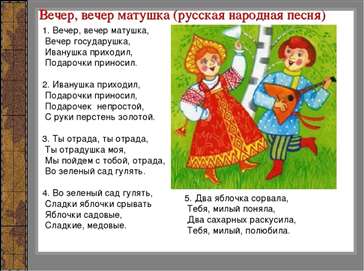 Взрослый: Давай вспомним пословицы и поговорки. Например, «Волков бояться – в лес не ходить». Как ты думаешь, что она обозначает? (Если человек будет всех бояться, то ни с кем не подружится).Взрослый: А есть ещё и другие пословицы - «Всякий человек в деле познаётся», «Конец – делу венец». Как ты их объяснишь? (Человека не узнаешь пока он что-то не сделает; Дело закончено, если хорошо сделано)Взрослый: Для хорошей погоды и дождя, люди сочиняли приговорки и заклички, послушай: 1. Радуга – дуга,Не давай дождяДавай солнышко – Из – под облышка.2. Дождик, дождик, пуще,Дам тебе гущи,Выйду на крылечко,Дам огуречка.Дам и хлеба каравай,Сколько хочешь, поливай!Взрослый: Русские люди – удивительный народ. Они всегда стремились к красоте, замечали ее вокруг себя: восход солнца, снегопад, хоровод осенних листьев. Своими руками русские люди творили чудеса: делали посуду, игрушки и много других предметов не только для своей семьи, своих детей, но и для продажи на ярмарках. Ты знаешь, что такое ярмарка? (Это место, где продают разные товары).Так появились народные промыслы. 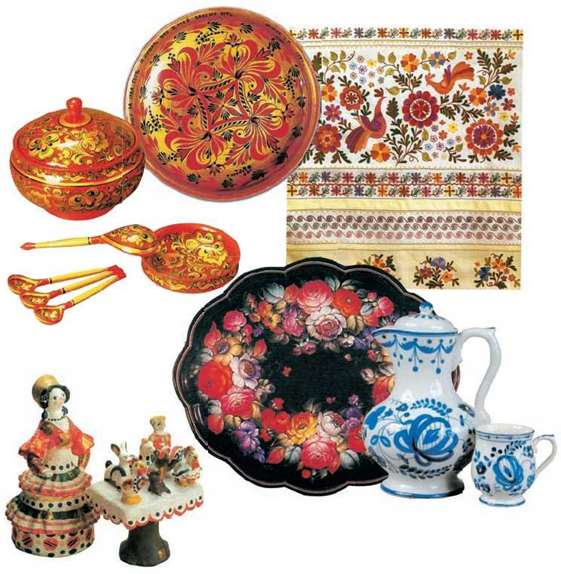 Взрослый: Если посмотреть на все эти изделия: дымковская игрушка, гжель, деревянная посуда, расписанная узором хохломы, и другие изделия; то можно увидеть, как они красивы, какой тонкий и неповторимый узор на каждом предмете. Они все применяются в быту, все эти изделия изготавливались для использования в повседневной жизни.Городецкая роспись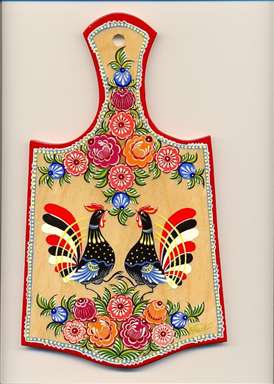 Есть на Волге город древний,По названью – Городец.Чудо – птицы там порхают,Будто в сказку нас зовут.Городецкий конь бежит,Вся земля под ним дрожит!Птицы яркие летают,И кувшинки расцветают!На берегу Волги раскинулся древний русский город Городец. Окружающие город богатые леса служили постоянным источником сырья. И вот в этих местах начал развиваться этот промысел. Кто-то вырезал ложки, кто-то точил посуду (чашки, миски, поставки, солонки), а кто-то изготавливал орудия труда для прядения и ткачества (прялка, веретено, ткали полотно). 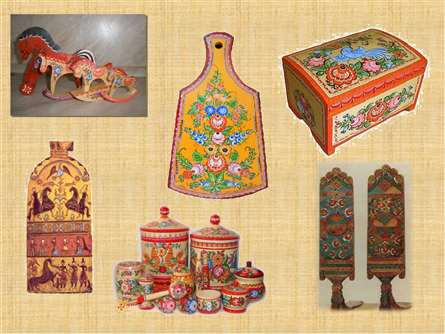 Взрослый: Рассмотри элементы городецкой росписи. Из каких элементов состоит узор? (Цветов, листочков, птиц)Дымковская игрушка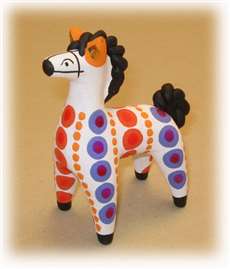 Мягко падает снежок,Вьется голубой дымок.Дым идет из труб столбом,Точно в дымке все кругом.И село большое Дымково назвали.И лепили там из глины.Все игрушки не простые,                                                       А волшебно расписные.Взрослый: Как называются эти игрушки? (Дымковские игрушки)Взрослый: Из какого материала они изготовлены? (из глины)Взрослый: Верно, молодец! Дымковская игрушка — один из самых старинных промыслов России. Возникновение игрушки связывают с весенним праздником Свистунья, к которому население слободы Дымково лепило глиняные свистульки в виде коней, баранов, козлов, уточек. Скажи мне, какой узор характерен для росписи дымковской игрушки? (Кружочки, точки, клетка, прямые и волнистые линии).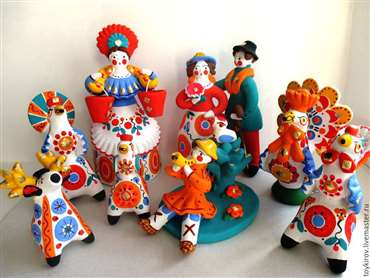 Хохломская роспись                                                                                                                                                                                                                                                   Роспись хохломская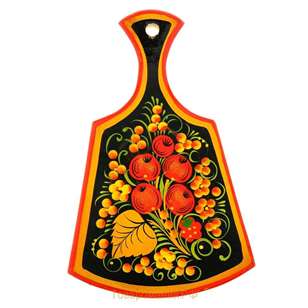 Словно колдовскаяВ сказочную песнюПросится сама.И негде на светеНет таких соцветийВсех чудес чудеснейНаша хохлома! Взрослый: Как ты думаешь, из какого материала изготовлена посуда? (из дерева)Взрослый: Посмотри на элементы хохломской росписи. Из каких элементов состоит узор? (Из травки, листочков, ягод)Взрослый: Всё верно. Хохломская роспись представляет собой растительный орнамент, который называют «травкой», «ягодкой», «листиком».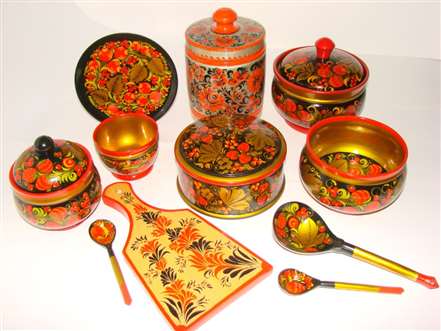 Взрослый: А назвали хохломской, потому что мастера из древесины изготавливали посуду, расписывали её и везли продавать в большое торговое село Хохлома. Кричали, зазывали на ярмарке: «Кому посуда для каши, окрошки! Чудо – блюдо, да чашки ложки, к вам приехала сама золотая хохлома!» 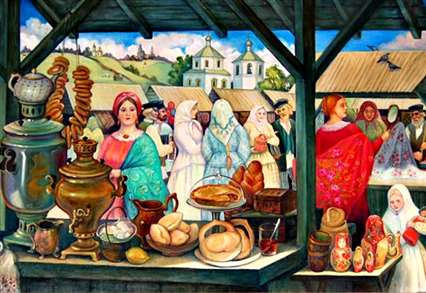 ФизкультминуткаМы ребята удалые,Скоморохи озорные.Всех на ярмарку зовём,Всем игрушки продаём!Раз, два, три, четыре,Круг поуже, круг пошире!На носочек и на пятку,А потом пляши вприсядку!Влево, вправо повернись,Веселее улыбнись!Гжель	                                                                                      Чудо с синими цветами,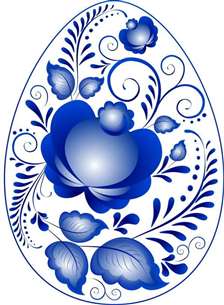 Голубыми лепестками,Синими цветочками,Нежными виточками.                                                                                                Неужели, неужели,Вы не слышали о Гжели?Взрослый: Какой цвет используют мастера при росписи керамической посуды? (Синий или голубой)Взрослый: В городке Гжель изготовлялась из знаменитых гжельских глин различная посуда и игрушки. Гжельские изделия с их своеобразной росписью всегда можно отличить от других изделий. 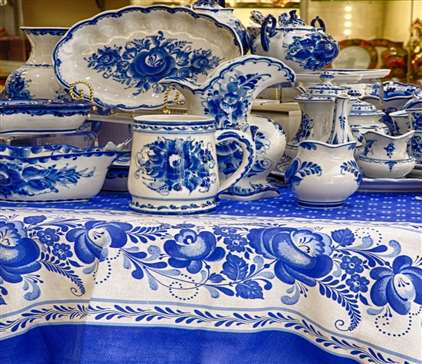 .В конце беседы можно уточнить у ребёнка, какой народный промысел ему больше понравился, и предложить закончить полюбившийся узор!Игра «Закончи узоры»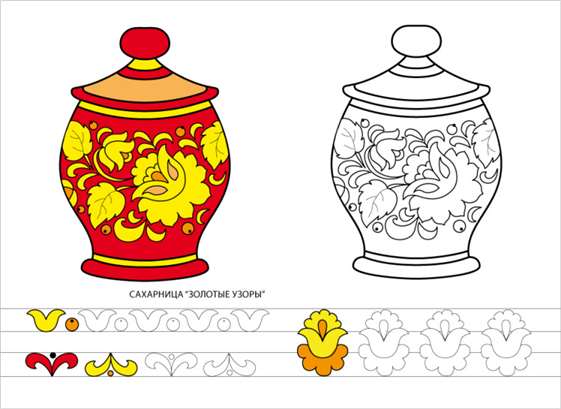 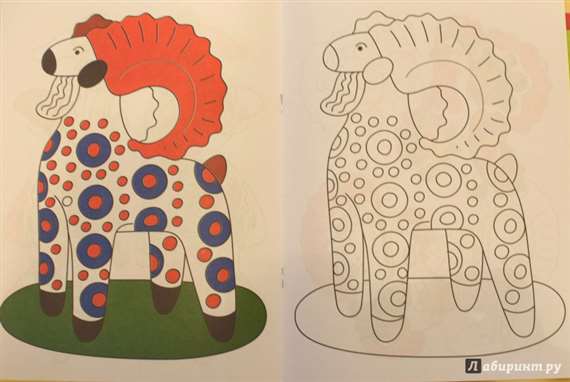 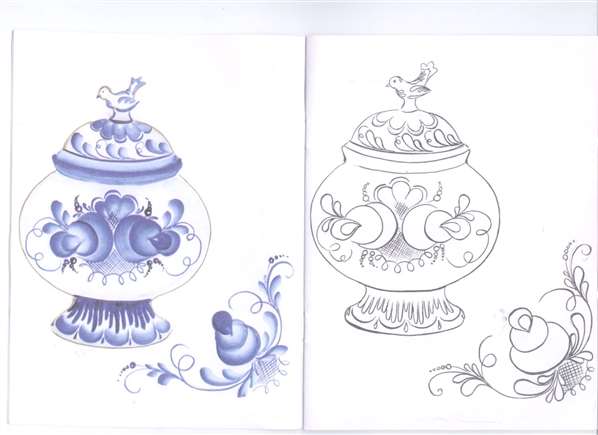 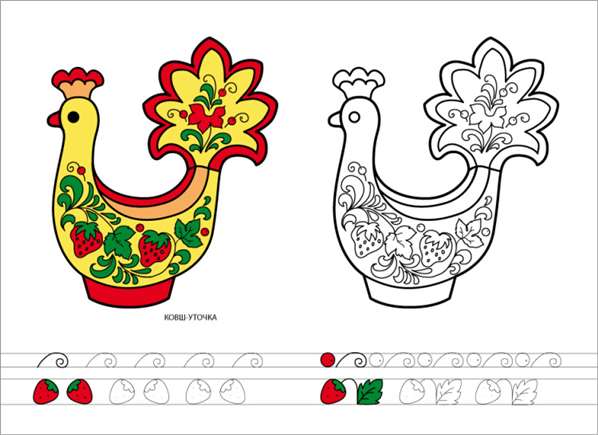 